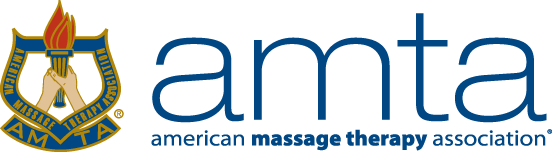 AMTA-CO Chapter Board of DirectorsCandidate Application & Supporting InformationPlease complete on or before March 15thPlease print or type the following and send to the Online Elections Coordinator:  Application information (this page) *Biography (maximum 300 words, see below for suggestions) *Photo (preferably head shot taken within past year)  Sign Chapter Volunteer Code of Conduct (electronically on Chapter Page of AMTA National website)
     * Biography & photo along with name and position will appear on chapter online elections page & Social Media.Please Check One:	2-year term: President	2-year term: Board Member #2 (Oversees Membership & Communications) 	2-year term: Secretary	2-year term: Delegate(***Term starts with Colorado State Convention – must be in attendance***)Name:		AMTA Member ID:				Address:		City:			State:			Zip:		Main Phone:			Other Phone:		Email:		Please check each YES box: YES	I am a Professional Member (includes Graduate Member) in good standing. YES	I have computer & telephone access for chapter business. YES	I am able to commit for the entire 2 year term of office selected. YES	I am willing and able to commit the time required for this position. YES	I can travel for volunteer activities. YES	I am able to attend the Chapter State Convention, National Convention & our Chapter Fall Education Event.
 YES	I have read the position description for the position for which I am applying.My signature below indicates that if I am elected for this office, I am able and agree to serve the term of office, that the information provided is accurate, and that permission is granted for the verification of that information.Print Name:			Sign Name:		Date:	Biography (Max 150 words): In your own words, please share why you would like to run. This can be attached separately.Suggested topics but not limited to:What chapter, national, or committee positions have you held (or helped with) in the past (Include dates)? What are your vision, reason and objectives for becoming an AMTA-CO Chapter Team Member?What do you see yourself contributing to this position? What goals would you seek to accomplish this position if elected?What are your strengths/qualifications, talents, skills and/or abilities for this position? (Include any past work experience)What are your community and professional experiences? (can include your practice, education, volunteering)
Please contact Communications or our Online Elections Coordinator with any questions & submit this page along with biography & photo to:Online Elections Coordinator, TBDPresident:  president@co.amtamassage.org 
Communications:  communications@co.amtamassage.org